The Trujillo TimesSeptember 29, 2016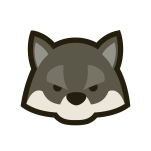 The Week: We are about halfway through with our 2nd Math chapter and will most likely be testing late next week.  In Language Arts we continued learning about main idea and communities. In Science we began chapter two, which is about classifying animals.  In art the children make puppets out of clay.Word of the Week: Teamwork. Spanish Phrase of the Week: This week we learned about things around the school.  Ask your children if they remember any.Reminders:The TIPS assignment is due Monday, October 2nd.  I added a whole bunch of articles to the students today so be sure to check those out and let me know what you think! Progress Reports went home today. Please be sure to sign and return both the envelope and the progress report as soon as possible. I will send home a copy for you to keep once it’s been signed and returned.3rd grade conferences will be on October 24th. Please be sure to sign up if you haven’t done so already.Volunteers Needed! I am in need of volunteers who can come in on a weekly basis to read with the children. I am also looking for volunteers to wipe down desks each day. Let me know if you can help! Trivia Question: Answer the following question for 1 punch on your Earn and Return cards. Write your answer somewhere on this newsletter.  Your parents may (and are encouraged) to help you.“Groups of lions are called what?”Spelling List (words with ai and ay)handrail		proclaimed		sustained	thumbnail		waywardworkday		betrayed		birthday	dismayed		BayleafThis section is for you!  Feel free to write any questions, comments, or concerns you may have.  Please sign and return!                                                                                                                                          Signature: 